Supplementary MaterialSupplementary tablesTable S1: Parameter estimates for weed suppression models (Equation 1), where weed biomass (Wb) is a function of soybean density at growth stage V1 (Sd): . The semi-reduced model allowed initial weed biomass (W0) to differ as a function of site or nitrogen treatment levels. The full model allowed both initial weed biomass (W0) and the shape parameter of the weed suppression curves (i) to vary across site or nitrogen treatment levels.Table S2: Parameter estimates for soybean yield models (Equation 2), which describe soybean yield (Yc) as a function of changing soybean density (Sd): . The full model allowed maximum yield (a) to vary across site or nitrogen treatment levels.Table S3: Parameter estimates for the partial return models (Equation 4), which described partial return (Pr) as a function of increasing soybean seeding rates (Sr): . The full model allowed partial return (Pr) to differ across site or nitrogen treatment levels.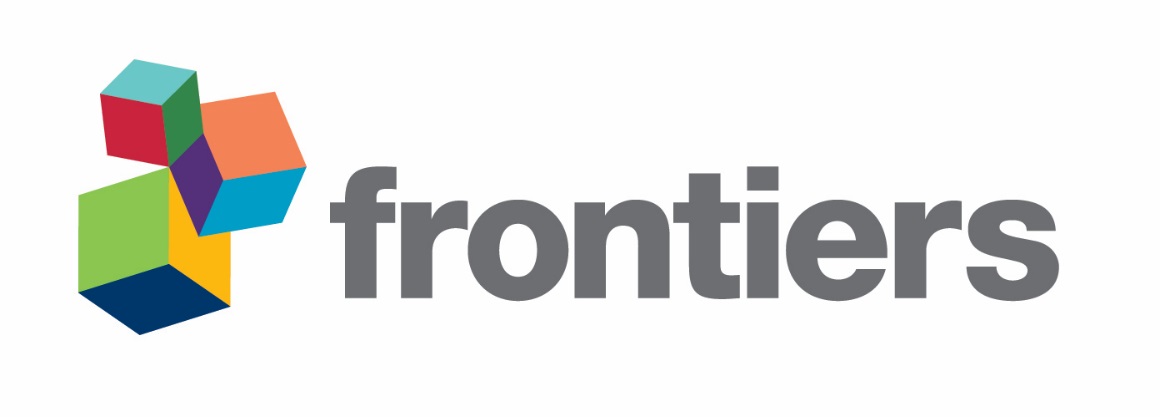 ModelVariableParameterEstimateReducedW0150.5i5.06E-06Semi-reducedSiteW0_Aur166.0W0_Gen133.8i4.96E-06NitrogenW0_093.4W0_63155.0W0_125196.7i4.44E-06FullSiteW0_Aur157.0W0_Gen139.8iAur3.87E-06iGen5.88E-06NitrogenW0_0105.2W0_63175.2W0_125174.4i07.28E-06i637.49E-06i1252.73E-06ModelVariableParameterEstimateReduceda3360.1b-11.8FullSiteaAur3569.9aGen3152.7b-11.8Nitrogena03404.8a633378.7a1253247.8b-11.8ModelVariableParameterEstimateReduceda-8.03E-09b8.48E-03FullSiteaAur-8.88E-09aGen-7.19E-09bAur9.27E-03bGen7.69E-03Nitrogena0-9.77E-09a63-7.63E-09a125-6.70E-09b09.58E-03b638.26E-03b1257.60E-03